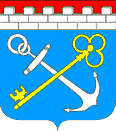 Комитет государственного строительного надзора и государственной экспертизы Ленинградской областиПРИКАЗ от «__» _________ 2020 года № __ О внесении изменений в приказ комитета государственного строительного надзора и государственной экспертизы Ленинградской области от 18 апреля 2019 года  N 5 «Об утверждении административного регламента предоставления комитетом государственного строительного надзора и государственной экспертизы Ленинградской области государственной услуги по выдаче разрешений на строительство»В целях приведения приказа комитета государственного строительного надзора и государственной экспертизы Ленинградской области от 18 апреля 2019 года  N 5 «Об утверждении административного регламента предоставления комитетом государственного строительного надзора и государственной экспертизы Ленинградской области государственной услуги по выдаче разрешений на строительство»  в соответствие с действующим законодательством, руководствуясь Порядком разработки и утверждения административных регламентов исполнения государственных функций (предоставления государственных услуг) в Ленинградской области, утвержденным постановлением Правительства Ленинградской области от 5 марта 2011 года N 42, 	                                                        ПРИКАЗЫВАЮ:1. Внести в Административный регламент предоставления комитетом государственного строительного надзора и государственной экспертизы Ленинградской области государственной услуги по выдаче разрешений на строительство, утвержденный приказом комитета государственного строительного надзора и государственной экспертизы Ленинградской области 18 апреля 2019 года  N 5, следующие изменения:а) подпункт 4 пункта 2.6.1 подраздела  2.6 раздела 2 изложить в следующей редакции:«4)  материалы, содержащиеся в проектной документации объекта капитального строительства:а) пояснительная записка;б) схема планировочной организации земельного участка, выполненная в соответствии с информацией, указанной в градостроительном плане земельного участка, а в случае подготовки проектной документации применительно к линейным объектам проект полосы отвода, выполненный в соответствии с проектом планировки территории (за исключением случаев, при которых для строительства, реконструкции линейного объекта не требуется подготовка документации по планировке территории);в) разделы, содержащие архитектурные и конструктивные решения, а также решения и мероприятия, направленные на обеспечение доступа инвалидов к объекту капитального строительства (в случае подготовки проектной документации применительно к объектам здравоохранения, образования, культуры, отдыха, спорта и иным объектам социально-культурного и коммунально-бытового назначения, объектам транспорта, торговли, общественного питания, объектам делового, административного, финансового, религиозного назначения, объектам жилищного фонда);г) проект организации строительства объекта капитального строительства;»;б) в приложении 1 в Описи документов, представленных в комитет государственного строительного надзора и государственной экспертизы Ленинградской области для получения разрешения на строительство пункт 4.5 исключить, пункты 4.6 - 4.8  считать соответственно пунктами 4.5 - 4.7.2.  Настоящий приказ вступает в силу со дня его официального опубликования.3.  Контроль за исполнением настоящего приказа оставляю за собой.Председатель комитета				                                Д.А. Горбунов